Side 920A  Handicap  Tilknyt Boligforhold til person med handicap Side 920A  Handicap  Tilknyt Boligforhold til person med handicap Side 920A  Handicap  Tilknyt Boligforhold til person med handicap Naviger frem til side 920ALT + Q 920Søg personen frem Søg personen frem, så data er vist i detailvisning på side 920A.Se evt. Huskeseddel Søg person med handicap side920Tilknyt BoligforholdVælg knappen Boligforhold.Side 920A_BF åbnes. 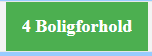 Ansøgt om boligFeltet er et datofelt.Indtast eller vælg en dato i datovælgeren.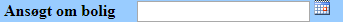 Godkendt til boligFeltet er et datofelt.Indtast eller vælg en dato i datovælgeren.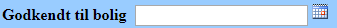 VentelisteFeltet er et datofelt.Indtast eller vælg en dato i datovælgeren.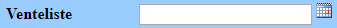 Tildelt boligFeltet er et datofelt.Indtast eller vælg en dato i datovælgeren.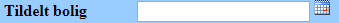 IndflyttetFeltet er et datofelt.Indtast eller vælg en dato i datovælgeren.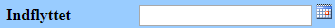 FraflyttetFeltet er et datofelt.Indtast eller vælg en dato i datovælgeren.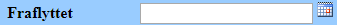 BoligtypeFeltet er en dropdown. Vælg den værdi der er relevant. Feltet er tvunget. Markeret med blå ’*’. 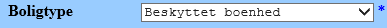 Hvis personen er boende på en døgninstitution vises det her. 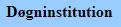 VentelisteHvis der ikke umiddelbart er plads til personen kan vedkommende oprettes på en venteliste. Klik på knappen ”Tilføj til venteliste”. Side 922V åbnes klar til indtastning. 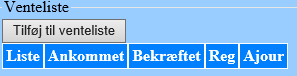 Gem BoligforholdeneKlik på Anvend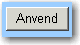 OKVurder resultatet. Klik derefter på OK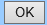 Version 2.0Dato: 29.03.2021/MIL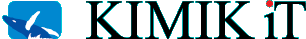 